08.12.2022Пер. Калинина - 14, замена провода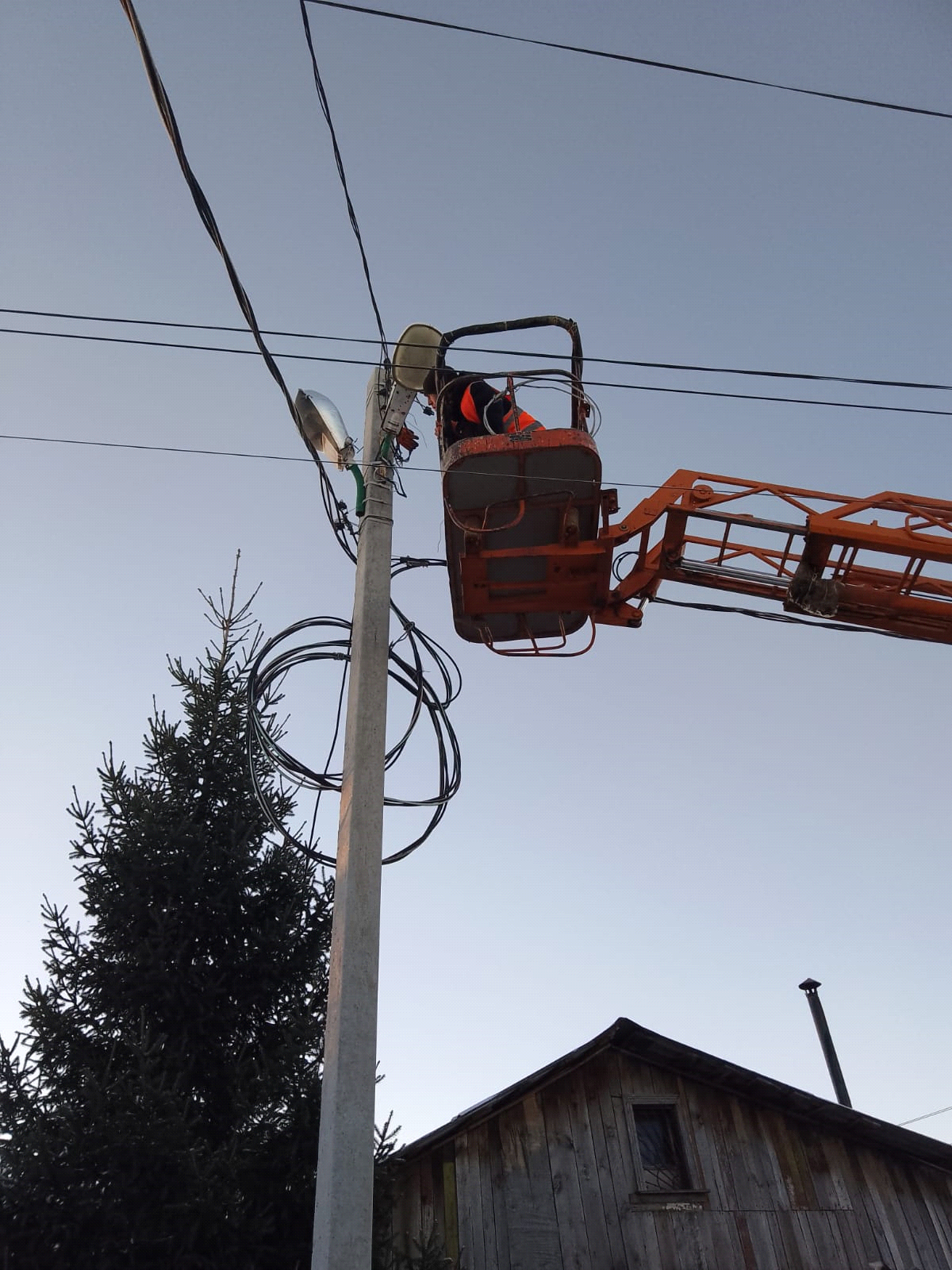 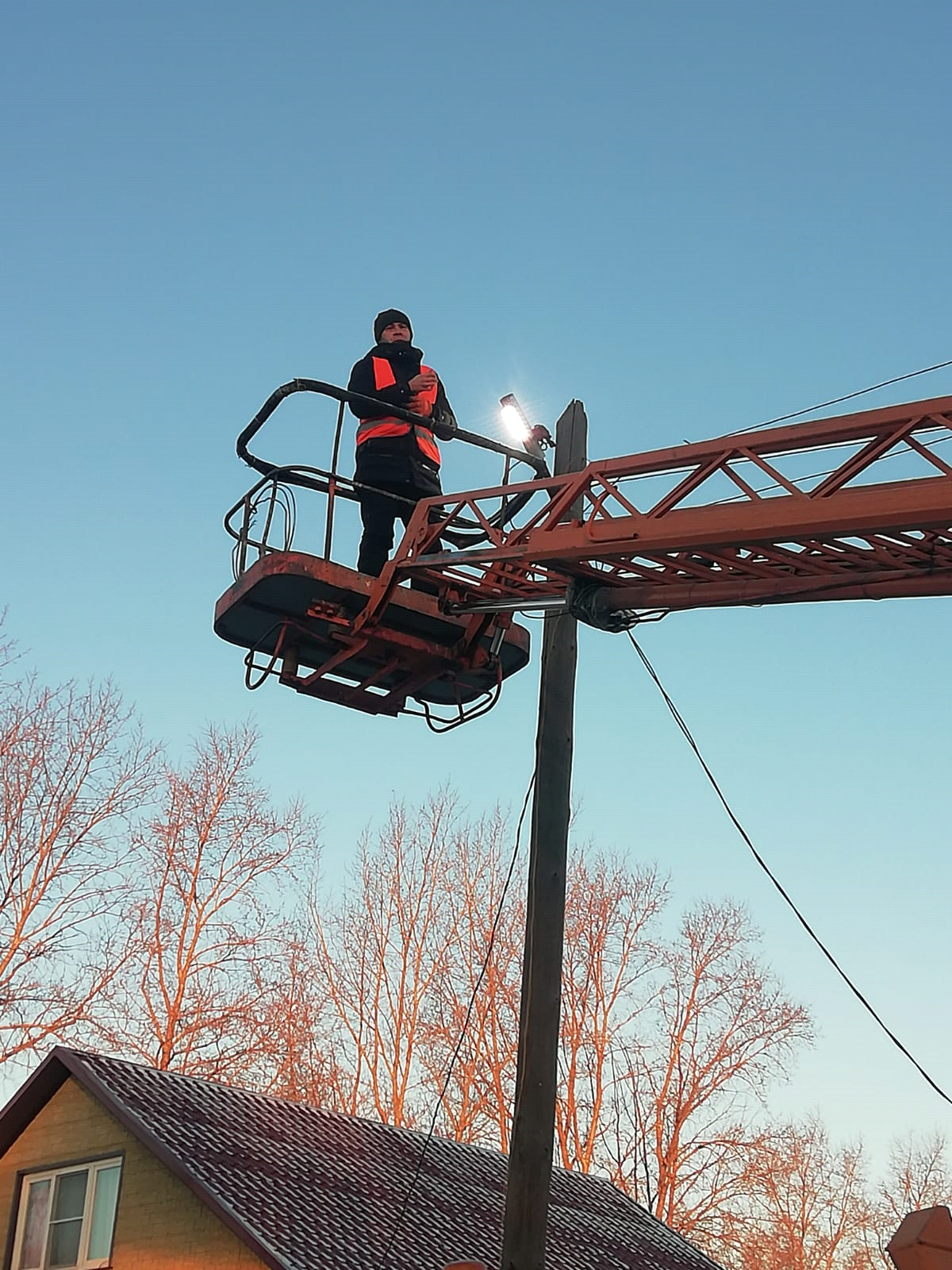 